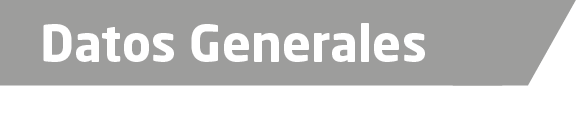 Nombre: Luis Fernando González GonzálezGrado  de Escolaridad: Licenciatura en Relaciones ComercialesCédula Profesional: 7567962Teléfono de Oficina: 8170584Correo Electrónico: easubxalapa@hotmail.com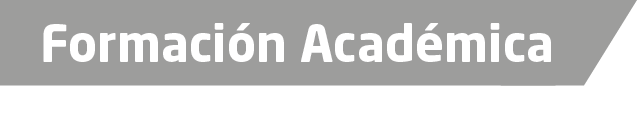 Centro de Estudios Universitarios La Antigua VeracruzPeriodo 1990 a 1995Trayectoria Profesional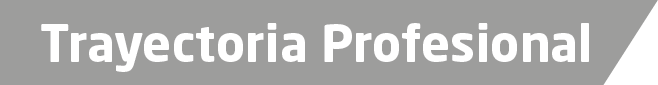 Banco de Londres y México S. A.		(Jefe de zona en supervisión de las Oficinas del Grupo Golfo ( Xalapa, Córdoba, Poza Rica, Veracruz ) Apertura de Oficinas en ( Campeche y Mérida )Banco Internacional S. A.	De internacional cambia a BITAL  y después a HSBCEncargos:Gerente de Suc. Tapachula, Chiapas.		Gerente de Suc. Tuxtla Gutiérrez. Gerente Regional de Inversiones.		Gerente Regional de Ahorros.Gerente Sucursal Laguna Verde.			Gerente Sucursal Veracruz.Gerente de Mesa de Dinero.			Gerente BursátilGerente de Afores.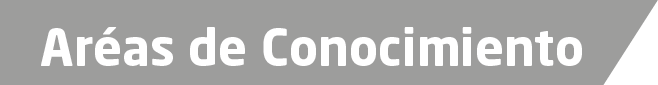 AdministrativaContabilidadCapital HumanoCapacitaciónRelaciones Públicas